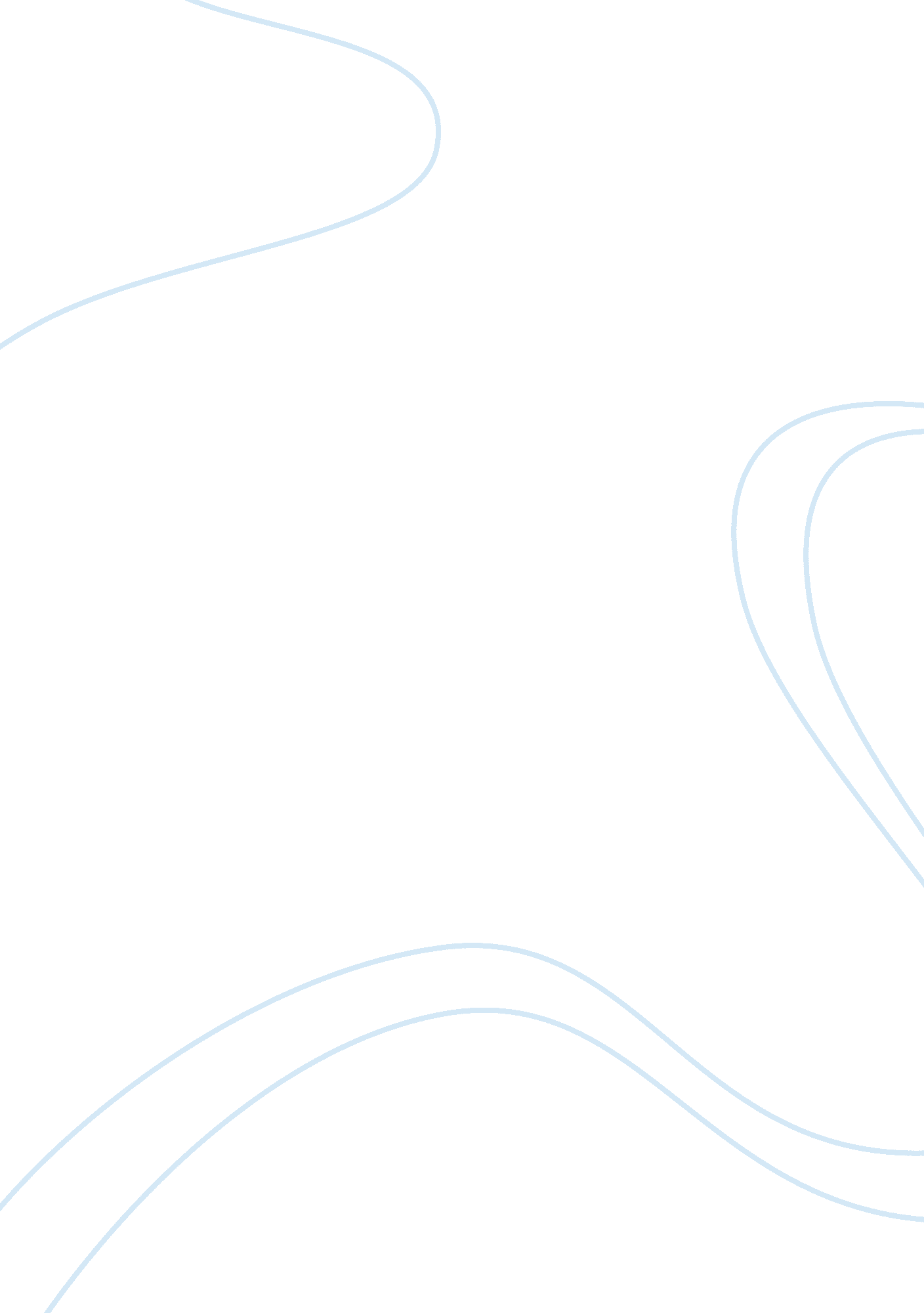 Partnership in fundraising programBusiness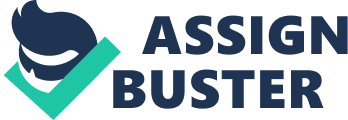 Fundraising activities would be beneficial for both of us as at present; you are looking to make the target market aware that you have started selling doughnuts here as well. So, in order to promote your brand and make the target market aware, together we can form partnership that would be mutually beneficial for both of us as your company has always emphasized on social responsibility and we are a non-profit organization that raise funds for children. 
Following are some of the questions that I would like to ask before we can form any partnership: 
Would you be offering any discount to people who will be raising funds for us? 
Will you be offering them traditional doughnuts or will you be reducing the quality or quantity so that you can give the difference to our company? 
Also, will you be offering some percentage if customers avail your membership cards? 
I am available to respond to any query or suggestion on your part. Looking forward to your reply. 
Sincerely, 
[Name] 
Chairperson 